La demande doit être transmise au minimum 10 jours avant la manifestationTable pour 10 personnes : 3m x 70 cm – Largeur chevalet 1.5 mCommune de Cheseaux-sur-LausanneContrôle des habitants – Police des étrangers – Réservation de locauxRéservation de tables de cantineResponsable de la réservationResponsable de la réservationNom / Prénom Adresse / NPA LocalitéTéléphone / PortableE-mailRéservationRéservationRéservationRéservationDates de locationDu         		au         Du         		au         Du         		au         Lieu de la manifestationBut de la demandeNombre de tables souhaité (maximum 30 tables) 1		 4		 Autre nombre :      2		 5 3		 6 1		 4		 Autre nombre :      2		 5 3		 6 1		 4		 Autre nombre :      2		 5 3		 6Livraison  OUI					 NON OUI					 NON OUI					 NONDate de livraisonDate de prise en chargeTarifsTarifsSociétés localesGratuité (durée maximale de 3 jours)AutresFr. 10.00 / table (durée maximale de 3 jours)Forfait de livraisonDe 1 à 10 tables : 	 Fr. 60.00	dès 11 tables :	 Fr. 120.00Montant de la location à payerFr.      InformationsLa livraison est faite à la porte et celle-ci est uniquement prévue sur le territoire communal. Elle n’inclut ni l’installation sur le site, ni le montage.La livraison du matériel, la prise en charge et le retour se font uniquement durant les heures de travail, après avoir impérativement pris contact avec le service de voirie au  021 731 05 80 ou  079 209 31 76.Le « responsable de la réservation » est responsable du matériel réservé dès la réception jusqu’à la restitution (montage, intempérie, vandalisme, brûlure, propreté, etc.). En cas de perte, vol ou déprédation du matériel, une facture lui sera établie. ATTENTION ! Le matériel doit être rendu propre et sans punaises, scotchs, etc. Toute remise en état sera facturée.  Tout autre dégât causé au matériel nécessitant une remise en état sera facturé à raison de Fr. 80.00/heure pour la main d’œuvre, matériel en sus.Lieu et DateSignature(s)Réservé au service de voirieRéservé au service de voirieRéservé au service de voirieRéservé au service de voirieDatesSignature VoirieSignature responsablePris le Rendu le Transmis au service de voirie par le contrôle des habitants le………………………….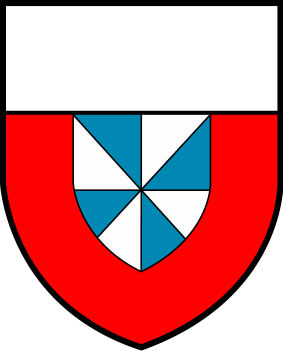 